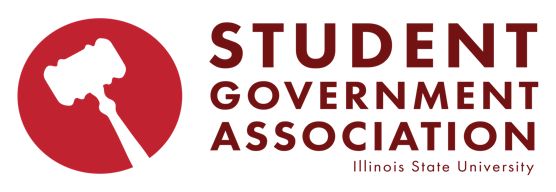 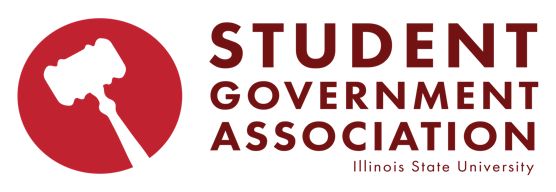 Call to Order at 7 p.m. -Land Acknowledgement“Illinois State University was built on the land of multiple native nations. These lands were the traditional birthright of Indigenous people who were forcibly removed and have faced centuries of struggle for survival and identity in the wake of dispossession and displacement. We would like to acknowledge that we are on the lands that were once home to the Illini, Peoria, Myaamia, Kaskaskia, Odawa, Meskwaki, Ojibwe, and Chickasaw Nations. Due to colonial encroachment and displacement to the Fox, Potawatomi, Sauk, Shawnee, Winnebago, Ioway, Mascouten, Piankashaw, Wea, and Kickapoo Nations were forcibly removed. We also express honor to those Indigenous people who we may have excluded in this acknowledgment due to erasure and historical inaccuracy.” -Roll Call-Public Comment-Approval of the Minutes 	-11.1.23Caucus Speaker - Chris Roberts(Strategic Planning)Executive Officer Reports- Student Body President (Eduardo Monk)-Student Body Vice President (Sarah Deneve)- Student Body Chief of Staff (Josh Ririe)Assembly Officer Reports-President of the Assembly (Megan Fulton)-Vice-President of the Assembly (Emma Beddow)-Secretary of the Assembly (Mikayla Blum)Advisor Reports-(A. Morgan)Executive Cabinet Member Reports -Secretary of Sustainability (Haley Cepak)-Secretary of Public Relations (Alex Duffy)Secretary of Government Relations (Sam Majka)-Secretary of Diversity Affairs (Patrick Flores)-Secretary of IT (Abel Ninan)-Secretary of Non-Traditional Student Experience (Princy Patel)-Secretary of College Affordability (Ross Vancil)-Secretary of Administration Compliance (Madi Sapp) -Secretary of Programming (Taylor Daker)Internal Committee Reports-Civic Engagement (Senator Tasdan)-Membership & Outreach (Senator Roy)-Policies & Procedures (Senator Myers)-Finance & Allocation (Chief of Staff Ririe)-Fee Board (Cobi Blair)Ex-Officio Reports-ALAS (Jacqueline Zarco)-SERC (Becca Mackey)-CPC (Jessica Rizzi)-APAC (Alexandra Martil)-IFC (Griffin O’Gorden)-ARH (Kyan Stuart)- BSU(Jayden Wilburn-Johnson)-Student Trustee (Ash Ebikhumi)Senator Reports -Senator Myers-Senator HofstetterSenator Appointments -COE Senator: Lu BonillaInformation Items:- Amendment#13-Amendment to the Executive Bylaws Modifying the Presidential and Vice-Presidential Requirement to Stay Over Summer- Resolution#5-Resolution Advocating for Compostable To-Go Cups in the Dining Halls- Resolution#6-Resolution on AI-Resolution #7 - Resolution Calling For Consistency in Meeting Times Regarding Academic SenateAction Items: Passing of the GavelAdjournment of the Meeting HARD STOP: 9 p.m. 